Contents					5 June 2020 Careers Newsletter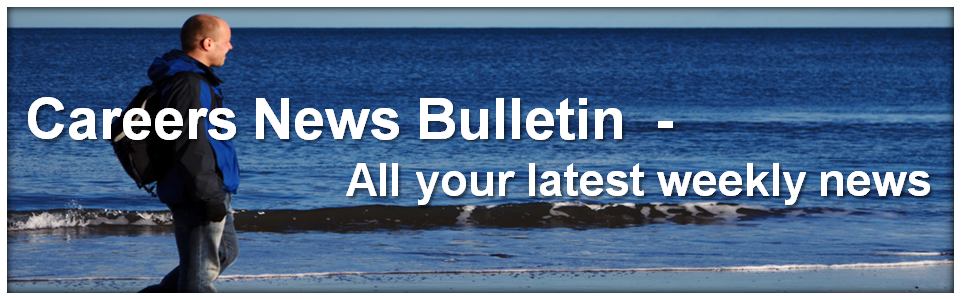 SPECIAL MESSAGE REGARDING EVENTS LISTED AND COVID-19Events listed are presented as reported from the home website at the time of collection from the news source. I strongly advise you check directly with the event organisers regarding the delivery of the event due to current restrictions.UNIGriffith University Online Chat Mondays to Fridays 10am to 12.00 to 10 OctoberHow to Keep to a Budget While at UniversityLIVESTREAM UNSW Undergraduate Info and Insights Week LIVESTREAM Experience UNSW Science DayUON Open Foundation Macquarie University's Aboriginal and Torres Strait Islander Entry Pathway (ASTIEP) Bond University: 2021 Year 12 Entry Virtual Open Day and On Campus Events at Charles Sturt 
EducationUSA Phone Advising Information Sessions Connect Virtually with CQUniversity Australia CQ University Webinar for Parents, StudentsEngineering 101 - Insights from MIT Oxford and Beyond Life at University of CanberraUC College: Alternative entry to your UC degreeSelecting the right University: tips for students and parentsMoving to Canberra: your accommodation optionsStudy at ACU ACU - I did not get the ATAR / OP / rankACU Talk with a Occupational Therapist and a Speech PathologistACU - I am an elite athlete or performerACU Pathway - I am an international applicantUNSW FEAS Scheme for Engineering – Keep an eye open on this oneUNSW Girls in Engineering Club Fun Activity June ChallengeUNSW Join the Girls in Engineering ClubReminder - University of Sydney Year 12 Information EveningFrom University of SydneyMathematics Prerequisites Course Listing – University of SydneyThe University of Melbourne Webinars US University Admissions and COVID-19TAFETAFE NSW Scholarships Secure the future with a TAFE NSW Bachelor of IT Degree (Network Security) NSW Fashion Design Studio TAFECulinary Apprentice Mentor ProgramCOLLEGESOrana Fashion Business College 2020 Course Guide Available for Download Psychology, Criminology, Counselling or Social Work Online TrainingSydney Actors School Acting Application and Audition MonologuesAIE Open DayFree Weekly Live Online Events at the Academy of Interactive Entertainment 
Short Courses Le Cordon Bleu Sydney GENERALPhysical Aptitude Test - FireFit Training Guide from NSW Fire and RescueEligibility Quiz for the NSW Police ForceAFP Recruitment Public Group FacebookInternational Webinar Series: The Universe and the Future of Space - ANUCOVID-19 and Climate Change - Event seriesDefence Careers Information Sessions Dial InCareers in the Thoroughbred IndustryReminder – InspirED Virtual Careers ExpoEvatt NSW - Australia’s Premier Debating and Diplomacy CompetitionStudent Exchange Australia & New Zealand Information SessionsWEP Student Exchange Information SessionUNIGriffith University Online Chat Mondays to Fridays 10am to 12.00 to 10 OctoberOur team of student advisers are available from 10 am - 12 pm each weekday to chat with you about:subject pre-requisites and alternative pathways to University.degree information.how to apply.getting the most out of QTAC preferencing.studying overseas as part of your degree.studying onlinehttps://www.griffith.edu.au/engage/schools-recruitment-and-engagement/chat-with-us-onlineHow to Keep to a Budget While at UniversityIf you think being a student means being poor, think again! With careful planning and a little self-restraint, you can learn to keep to a budget and not skimp on life’s necessities.https://www.gooduniversitiesguide.com.au/education-blogs/student-life/how-to-keep-to-a-budget-while-at-uniLIVESTREAM UNSW Undergraduate Info and Insights Week23 to 25 JuneDesigned for Year 11 and 12 students, we'll cover everything from scholarships and admissions to the UNSW student experience through a series of short livestreamed presentations. At the end of each session, you'll have the opportunity to participate in a live Q&A, where you can get all your questions answered. Explore the different sessions available below and register for each session that interests you. Please note that you can register for as many of the sessions as you like, but we do require each attendee to register individually. https://www.events.unsw.edu.au/event/livestream-unsw-undergraduate-info-and-insights-weekLIVESTREAM Experience UNSW Science Day1 JulyHave you ever wanted to experience what it would be like as a university student conducting research and experiments in a lab or in the field?Let us take you on a journey through some of the branches of science that you can study at UNSW. You’ll have the opportunity to ask questions and speak to our academic staff and current students.Then, get a hands-on taste of what you can expect as a first-year science student - without leaving home! Your home will become the laboratory as our first year science lecturers take you through a university-level experiment using household items. This event is designed for high school students in Year 10, 11 and 12, who are keen to find out what it's like to study at UNSW Science.https://www.events.unsw.edu.au/event/experience-unsw-science-day-1
UON Open Foundation Open Foundation is a free pathway program offered at the University of Newcastle for people who do not have the qualifications required for direct entry into an undergraduate degree program. Not only is Open Foundation designed to help you gain entry, it helps you develop the skills needed for successful study at a university level. We want to give you every chance to succeed, regardless of your background or level of previous education and to help you there are no tuition fees to complete the program.https://www.newcastle.edu.au/future-students/open-foundationMacquarie University's Aboriginal and Torres Strait Islander Entry Pathway (ASTIEP) The Aboriginal and Torres Strait Islander Entry Pathway (ATSIEP) is run by Walanga Muru - Macquarie University. This admissions pathway provides opportunities for Aboriginal and/or Torres Strait Islander students to study undergraduate level courses at Macquarie University and determines readiness for study or providing advice on alternative opportunities.https://www.mq.edu.au/study/high-school-students/getting-into-university/entry-schemes-and-pathways/indigenous-studentsBond University: 2021 Year 12 Entry To ensure Year 12 students are not disadvantaged for 2021 entry, Bond University will assess applications based on Semester 1, Year 12 results. Contact Boyd Shacklock at https://bond.edu.au/profile/boyd-shacklockLearn more at: https://bond.edu.au/2021-year-12-entry  Virtual Open Day and On Campus Events at Charles Sturt Charles Sturt are still making plans for 2020 Open Day – including a virtual event. On campus or virtual (or both!) Open Day will return this year and it’s a great way to find out all there is to know about studying with Charles Sturt. Learn about courses, applying to uni, early entry, living on campus or studying online, as well as what support is available. More info: study.csu.edu.au/events

EducationUSA Phone Advising Information Sessions EducationUSA is offering free individual advising appointments by phone for students and families interested in tertiary study in the U.S. Students can benefit from their own personalised information session covering relevant topics such as holistic applications, SAT/ACT testing, sports scholarships, etc. Book here: http://EducationUSASydney.eventbrite.comConnect Virtually with CQUniversity Australia CQUniversity want to give students plenty of ways to connect with the uni virtually. That's why CQUni have a whole range of virtual activities including online chats, one-on-one conversations, information sessions, webinars, virtual career expos and virtual open days. Visit :cqu.edu.au/virtualactivitiesCQ University Webinar for Parents, Students16 June. 4pm to 5pmGraduating high school and starting university is an exciting time for Year 12 students and we understand there is a lot of information needed to navigate this transition. 
Parents, students and teachers are encouraged to attend as we guide guests through each step of the transition and arm you with the information and resources you need. 

The webinar will include information on:Opportunities for students after high schoolMaking career choicesWhere to find course information including entry requirementsHow to applyAlternate pathwaysCourse feesScholarships, andWhat comes after applicationRegister here. Engineering 101 - Insights from MIT17 June. 6pmAre you aiming to study engineering at university? Gain an understanding about the main branches of engineering and how you can start finding your path while in high school from current MIT mechanical engineering student, John Poliniak.What this webinar will cover:My experience at MIT, the world’s #1 engineering universityWhy study engineering - future job prospectsHow to know engineering is for youThe highlights of the main engineering disciplines: mechanical, electrical and civilPopular sub-branches: aeronautical, chemical, biological and nuclearhttps://www.eventbrite.com/e/engineering-101-insights-from-mit-tickets-107015510272?aff=ebdssbeacLife at University of Canberra23 June. 4pm to 5pmHave you ever wondered about what happens on campus when you aren't in class or studying at the library? Join Domestic Student Recruitment and UCX for an overview of all the fun things you can on campus including; live music, clubs & societies, sport, and much more.https://www.canberra.edu.au/events/Home/Event/170648UC College: Alternative entry to your UC degree11 June. 4pm to 5pmUC College offers pathway programs that enable access to the University of Canberra. Our pathway programs make quality higher education possible to those who would not otherwise gain direct entry. Join Domestic Student Recruitment & UC College to find out more.https://www.canberra.edu.au/events/Home/Event/160598Selecting the right University: tips for students and parents23 June. 5pm to 6pmYear 12 can be a stressful time for students and their parents/carers. Join UC domestic recruitment team for further understanding of the application process and how to help support your child through their final year of school.https://www.canberra.edu.au/events/Home/Event/160596Moving to Canberra: your accommodation options24 June. 4pm to 5pmAre you looking at moving to Canberra to study at the University of Canberra? Have you thought about where you will live? Join the Domestic Student Recruitment team and accommodation provider Unilodge to find out more about your accommodation options.https://www.canberra.edu.au/events/Home/Event/170646Study at ACU Join ACU online to have all your questions about studying at ACU answered. Get helpful advice on how to apply, find out more about non-traditional pathways to uni, explore your postgraduate study options and hear from students about what life is really like at ACU. Register for the webinar series on the ACU website: https://www.acu.edu.au/about-acu/events/study-at-acuACU - I did not get the ATAR / OP / rankIt's OK if your final school result wasn't what you were hoping for. We've got your back. Use our list of alternative entry pathways to assess your options and create a plan. A pathway is an extra qualification or test you take in addition to your application that helps you meet your course entry requirements.An entry program is a way of boosting the success of your first application if you meet certain criteria with your schooling or personal background.https://www.acu.edu.au/study-at-acu/admission-pathways/i-did-not-get-the-atar-op-rankACU Talk with a Occupational Therapist and a Speech Pathologist17 June. 5pmJoin us online to hear from ACU alumni about their experiences improving people’s quality of life. Take part in a Q&A session with our graduates to learn about the rewarding and challenging careers of occupational therapists and speech pathologists.Last year our panellists were a:speech pathologist at a paediatrics private practiceoccupational therapist at a private practice specialising in brain injury.Click here to register. ACU - I am an elite athlete or performerFuture student applications remain open all year round The Elite Athlete and Performer Program (EAPP) is designed to give students who are top sporting or artistic performers the tools they need to achieve balance across their active and academic lives.The program comes with a range of benefits, including:adjustment factors to your entry scoreearly timetablingacademic support and flexibility (deferred exams, extensions, special considerations)access to financial scholarships and competition/travel grantsnetworking and career development opportunitieshttps://www.acu.edu.au/study-at-acu/admission-pathways/i-am-an-elite-athlete-or-performerACU Pathway - I am an international applicantIf you are an international student and you did not meet the requirements for your chosen course, don’t worry. You may be eligible for a pathway diploma or program. You can then use this qualification to enter a bachelors undergraduate course. Our international pathways are open to students who require a visa to study in Australia. These pathway diplomas and programs help develop your skills and make transitioning into university study as easy as possible. Our pathway courses have lower entry requirements and English proficiency requirements compared to bachelor degrees.After successfully completing a diploma, you may then be eligible to enter the first or second year of the related bachelor degree. With our Foundation Studies program you can enter the first year of a Diploma or Bachelor.Take a look at our range of pathway diplomas and programs available to international students and find out how to apply below. Applying is easy and can be done onlinehttps://www.acu.edu.au/study-at-acu/admission-pathways/choose-your-pathway-or-entry-program/international-pathwaysUNSW FEAS Scheme for Engineering – Keep an eye open on this oneIf you are expecting an ATAR between 83.00 and 92.95 and want to study at UNSW, we encourage you to apply for the Faculty of Engineering Admissions Scheme (FEAS). FEAS is an alternative pathway for students who want to study at UNSW but don’t meet the Guaranteed Entry Rank (GE) of 93.00. FEAS applies to most UNSW Engineering undergraduate programs, including the double degrees with a GE of 93.We will evaluate your ability in mathematics, physics and other sciences, design and problem solving, as well as attitude and motivation towards engineering studies.Just remember, an application for the Faculty of Engineering Admission Scheme is not an application to Engineering at UNSW. You will still need to complete a UAC application by the due date. If you need more information on applying for admission to UNSW, visit the Universities Admissions Centre website.Call 1300 UNI NSW (1300 864 679) or ask a question unsw.edu.au/ask-questionhttps://www.engineering.unsw.edu.au/study-with-us/alternate-pathways/faculty-of-engineering-admissions-scheme-feasUNSW Girls in Engineering Club Fun Activity June Challenge19 JuneSubmit: Make sure you upload it to the Girls in Engineering Club Facebook group or Submit your sketch here by the 19th of June 2020, and you’ll have a chance to win prizes for participating! https://www.engineering.unsw.edu.au/june-challenge-water-sensitive-designUNSW Join the Girls in Engineering ClubDesigner. Communicator. Creative Problem-solver. Explorer. Team Player. Critical thinker. Inventor.As an engineer, you are all these and more! Engineers enhance our lives every day, by creating innovative solutions to problems in our world.And the world needs the powerful perspective of girls just like YOU.The Girls in Engineering Club is a fun, inspiring community for high school girls who are interested in STEM, study maths or science at school, or who just want to explore what engineering is all about.By joining the club you will receive:Exclusive invitations to Girls in Engineering Club eventsMonthly inspo delivered to your email, featuring profiles of amazing female engineers, study tips and tricks, blogs from our current engineering students, and loads of info to help you explore your career options in engineeringOpportunities to be mentored by current female engineering students at UNSWThe chance to win prizes through participating in fun STEM activities!Access to a closed Facebook community to connect with likeminded girlshttps://www.engineering.unsw.edu.au/study-with-us/girls-in-engineering-club-gieReminder - University of Sydney Year 12 Information Evening9 June. 4pm to 7pmDo you want to know why The University of Sydney is ranked 1st in Australia and 4th in the world for graduate employability* ? Join us at our Year 12 Information Evening! We understand this is a stressful time and are committed to supporting you on your journey to the University of Sydney.Attend our online Year 12 Information Evening to find out more about our undergraduate course options, admission pathways, scholarships and more. At this online event you can:Visit virtual booths staffed by faculty expertsGet advice on your study interests, applying for university, student life and moreGet your questions answered through one-on-one chatSpeak with current students about their experiences at Sydneyhttps://future-student-events.sydney.edu.au/Mathematics Prerequisites Course Listing – University of SydneyA listing of courses with mathematics requirements is listed lower down on this page’s link. To apply for some courses, students are required to complete mathematics through their high school studies. The University has introduced mathematics course prerequisites for some courses from 2019 to help students thrive in their science, technology, engineering and mathematics related degrees and prepare them to tackle future career challenges.https://sydney.edu.au/study/how-to-apply/undergraduate/mathematics-prerequisite.htmlThe University of Melbourne Webinars 2021 entry to the Doctor of Veterinary Medicine - Wednesday 10 June. 6:30 pm - 7:15 pmJournalism, Marketing and Communications Wednesday 10 June. 5:15 pm - 6:00 pmhttps://study.unimelb.edu.au/connect-with-us/meet-melbourne-graduate?in_c=study_evntlst$S_Australia_2020_SA$Campaign_SH_2020_AD_GP_MMG_study_evntlstUS University Admissions and COVID-19If you are a year 12 (or 11) student looking to study in the US, I trust you will be questioning how COVID-19 will impact your US university admissions and your applications. The global pandemic will affect US university admissions, but to what extent we are still learning. Below are some ways in which we already know admissions will be impacted as well as some ideas to consider with your US university applications in mind. https://www.internationallyeducated.com.au/single-post/2019/02/27/2019-Standardised-Test-DatesTAFETAFE NSW Scholarships Students have talent and potential and deserve the chance to create a better future through further education and training. TAFE NSW has hundreds of scholarship opportunities which are awarded each year. https://www.tafensw.edu.au/enrol/payment-funding/scholarshipsSecure the future with a TAFE NSW Bachelor of IT Degree (Network Security) With unprecedented demand for professionals who can secure and monitor IT systems and protect the privacy of people and organisations, this degree prepares your students to work in a fast-growing and dynamic field. More info https://www.tafensw.edu.au/degrees/bachelor-of-information-technology-network-securityNSW Fashion Design Studio TAFEConsistently ranked in the top 20 fashion design schools worldwide*.FDS also has established partnerships with International Design Institutes in India, United Kingdom, The Netherlands, Hong Kong, Sweden and the United States that allow final year students the opportunity to complete a fourth year overseas and gain an international degree. Do design, couture, tailoring, patternmaking and construction, styling or media – FDS gives you the skills, experience and exposure you need to be a cut above.https://www.tafensw.edu.au/fashion-design-studio?utm_campaign=Schools%20-%20TAFE_NSW_CA_Newsletter_FY19_May_Current_v1.1&utm_medium=email&utm_source=EloquaCulinary Apprentice Mentor ProgramYou are eligible if you are an Australian Apprentices undertaking a Certificate III in Commercial Cookery Apprenticeship who are within the first two years of their training.This program will provide intensive support to Apprentices in the first two years of apprenticeship training. Through the ISMAA program, Australian Apprentices completing an apprenticeship in Certificate III in Commercial Cookery will be provided regular one on one contact with highly skilled mentors who have years of industry experience. Email your name and your phone number to ISMAA@htn.com.auCALL 1300 139 108http://htn.com.au/ismaa/COLLEGESOrana Fashion Business College 2020 Course Guide Available for Download Orana College is a fashion focused business college that offers both diploma and certificate level courses, taught by industry experts. Orana provides personalised education and mentorship to students and have flexible study and payment options available. Download the latest course guide at the link to learn everything about Orana. https://bit.ly/OranaCourseGuide2020 
Psychology, Criminology, Counselling or Social Work Online TrainingStudents can take advantage of seamless online learning in the field of Psychology, Criminology, Counselling or Social Work, from the comfort of their own home. The Australian College of Applied Psychology (ACAP) has a strong history in online delivery; offering online courses since 2010. Speak to a Course Advisor on 1800 039 139 Sydney Actors School Acting Application and Audition MonologuesIf you are interested in applying to audition for our acting courses the online Acting Application Form needs to be completed. For further information please visit the Audition Procedures page.Do you have stories to tell? Do you love to collaborate with passionate and creative people? Is acting what you want to do with your life? Do you need guidance and opportunity to ‘make it’?If your dream is to build a thriving career in the screen, stage and media industry, then Sydney Actors School is almost certainly the acting school for you.https://www.sydneyactorsschool.edu.au/apply/
AIE Open Day16 AugustDiscover the courses designed to get you started in game development, 3D animation and visual effects at the AIE Open Day. Sydney, Melbourne, Canberra and Adelaide campuses will be opening their doors to visitors eager to find out about upcoming full-time and part-time courses.The day will include presentations on different areas of industry to get into as well as information about AIE full-time and part-time courses and entry requirements. Student work will be on display and our teachers will be available to speak with you one on one about our courses and how AIE can get you into a creative career.https://aie.edu.au/aie_event/open-day/Free Weekly Live Online Events at the Academy of Interactive Entertainment Each Tuesday at 5.30pmGet a sneak-peak into the Australian and International games and film industry. From live chats with star alumni to industry experts discussing their current projects, AIE will be having free online events weekly Rego here: https://aie.edu.au/workshop/
Short Courses Le Cordon Bleu Sydney Le Cordon Bleu Australia offers a range of one and two day culinary discoveries. Gourmet Short Courses take place in practical kitchens or demonstration classroom and give participants a total hands-on experience from understanding the complexities of artisan bread making; introduction to soft cheese making; mastering chocolate and more. https://www.cordonbleu.edu/sydney/gourmet-short-courses/en 
GENERALPhysical Aptitude Test - FireFit Training Guide from NSW Fire and RescueFirefighting is a physically demanding occupation. Tasks include carrying heavy loads including personal protective equipment, handling temperature extremes, variable terrains and confined spaces, all of which impose unique physical and physiological demands upon firefighters.The FireFit Training Guide is based on an eight to 12-week program, depending on each individual’s fitness level, and is available to help eligible candidates prepare for the Fire and Rescue NSW Physical Aptitude Test (PAT)*.https://www.fire.nsw.gov.au/page.php?id=9098Eligibility Quiz for the NSW Police ForceTake the quiz to see if you may be eligible to commence an application to the NSW Police Force.https://www.police.nsw.gov.au/recruitment/eligibility_quizAFP Recruitment Public Group FacebookIf you are keen to join the Australian Federal Police Force, join this group and keep an eye on developments here. https://www.facebook.com/groups/242770709580143/?ref=pages_groups_card&source_id=148004722006806International Webinar Series: The Universe and the Future of Space - ANU15 June. 4pmIn the past few decades, rapid progress in technology has led to a complete change in our view of the Universe. In the next few decades, will this change even more as we become an inter-planetary species?ANU expert and Astrophysicist Brad Tucker will talk about some of these discoveries: from planets around other stars, to exploring the Universe and maybe even visiting other planets, and show we are now turning science fiction into reality.Register now to participate:https://www.anu.edu.au/international-webinar-series-the-universe-and-the-future-of-spaceCOVID-19 and Climate Change - Event seriesThu 11 Jun 2020, 12pmThu 25 Jun 2020, 12pmThu 9 Jul 2020, 12pmThu 23 Jul 2020, 12pmRecent months have seen the COVID-19 pandemic emerge as a global crisis requiring immediate, wide-spread and evidence-based action.As countries have taken drastic measures to curb the spread of the virus, comparisons have arisen between the global response to COVID-19 and climate change. Despite their fundamental differences, they are both significant global challenges that require immediate action based upon scientific evidence.So how and why have our responses differed, and what can we learn from the handling of COVID-19 to apply to our response to climate change?https://www.anu.edu.au/events/covid-19-and-climate-change-event-seriesDefence Careers Information Sessions Dial Inhttps://www.facebook.com/pg/DefenceJobsAustralia/events/Careers in the Thoroughbred IndustryWanting to pursue a rewarding career with thoroughbreds? Watch this very useful video.https://vimeo.com/194453771Reminder – InspirED Virtual Careers Expo24 to 28 JuneNearly every institute will be on hand to answer all your question on life and options after the HSC.https://inspired.edu.au/hscbeyond/Evatt NSW - Australia’s Premier Debating and Diplomacy CompetitionNow open for registration Evatt is a Model United Nations Security Council diplomacy competition for students in Years 9-12. It aims to educate young people about Australia’s place in the world and empower them as active citizens by developing public speaking, negotiation, teamwork, research, and diplomatic skills. More than 2,000 students compete in Evatt.The competition takes the form of a mock session of the UN Security Council. Teams of two students debate, amend, and vote on a prepared resolution from the perspective of their assigned nation. The students judged the most effective diplomats proceed to the next round.The competition is named after the notable Herbert “Doc” Evatt, who was an Australian High Court Justice and a leading Federal politician who became President of the UN General Assembly and helped draft the Universal Declaration of Human Rights.https://unyouth.org.au/event/evatt-nsw/Student Exchange Australia & New Zealand Information SessionsThursday, 11 June. 7.30pm AEST (Sydney) / 9.30pm New ZealandThursday, 18 June. 8.30pm AEST (Sydney) / 10.30pm New ZealandTuesday, 21 July. 5.30pm AEST (Sydney) / 7.30pm New ZealandThursday, 13 August. 7.30pm AEST (Sydney) / 9.30pm New ZealandThursday, 27 August. 5.30pm AEST (Sydney) / 7.30pm New ZealandOver 25 Countries as options. If you would like to find out more information on our programs, please come along to one of our free information evenings listed below. Student Exchange Australia New Zealand holds free information evenings around Australia each year.Come and meet our staffHear comprehensive information on all aspects of exchangeListen to former exchange students talk about their experienceshttps://studentexchange.org.au/info-sessions/live-online/WEP Student Exchange Information Session
25 June. 7:00pm to 8:30pm9 July  Click here to register6 August Click here to register
Imagine seeing New York, Paris or Rome, creating overseas connections and learning more about yourself and the world around you. Have all your questions answered at one of WEP’s public information sessions! They’re free and provide you and your parents the opportunity to meet the WEP team, hear from returned students and ask us questions.WEP Australia : info@wep.org.auhttps://wep.org.au/lets-talk/sessions/JUNE 8ADF Priority Roles: Dial In Info SessionMon 16:00 Get TicketsJUNE 10Defence Careers: Dial In Info SessionWed 12:00 Get TicketsJUNE 15Army Careers: Dial In Info SessionMon 18:00 Get TicketsJUNE 16Defence Careers: Dial In Info SessionTue 18:00 Get TicketsJUNE 17Health Careers: Dial In Info SessionWed 18:00 Get TicketsJUNE 18Women in Defence: Dial In Info SessionThu 18:00 Get TicketsJUNE 23Army Reserve Careers: Dial In Info SessionTue 18:00 Get TicketsJUNE 25Women in Defence: Dial In Info SessionThu 18:00 Get Tickets